WESLEY THEOLOGICAL SEMINARY
 2023-2024 (DMin Degree)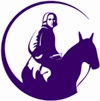  Federal Direct Loan Request Form            Must Complete 2023-2024 FAFSAName ______________________________________      Wesley ID #  ___________________________Street Address ___________________________________________ Apt.  ________________________City _____________________________________  State _________ Zip Code _____________________Phone ___________________________  Email ______________________________________________The first step in securing a Federal Direct Loan is to complete your Free Application for Federal Student Aid (FAFSA) at www.studentaid.gov.If you are a new borrower at Wesley, you must sign a Master Promissory Note (MPN) with the Department of Education at www.studentaid.gov .   If you are a continuing student who has borrowed Stafford loans in the past at Wesley, you do not need to complete the Entrance Counseling requirement. New students to Wesley will need to complete this requirement on the same website as the MPN. Graduate students may borrow up to $20,500 in a Federal Direct Unsubsidized Loan for an academic year as long as this does not exceed the total cost of attendance minus any other aid.  Per Federal regulations, you must be enrolled at least half-time (minimum of 3 credits) in order to receive a disbursement of your student loans. Please keep in mind that your eligibility to borrow funds is reduced by any merit scholarships, need -based grants, or outside resources you may receive, such as annual conference funding, etc.Dollar amount of Federal Direct Unsubsidized Loan you are requesting:			Summer 2023	                       Fall 2023                   Winter 2024                Spring 2024$ ______________		$ ________________	$ ________________            $ ______________						  Signature __________________________________________ Date _____________________Non-degree students are not eligible for Federal Direct Loans.Return completed forms to financialaid@wesleyseminary.edu